Пресс-служба Удмуртстата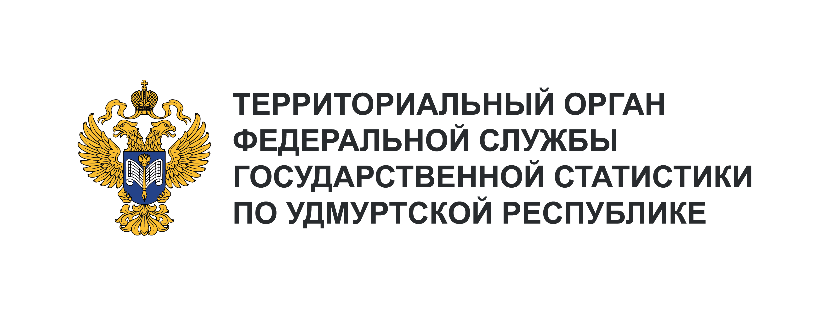 Телефон: +7 (3412) 69-50-35e-mail: 18.01.2@rosstat.gov.ruИнформационное сообщение для СМИ21 марта 2024, ИжевскОБ ИЗМЕНЕНИИ ЦЕН НА ОСНОВНЫЕ ТОВАРЫ И УСЛУГИ 
Удмуртстат еженедельно ведет наблюдение за изменением потребительских цен на отдельные продовольственные, непродовольственные товары и услуги.За период с 12 по 18 марта 2024 года на потребительском рынке Удмуртии зафиксированы наиболее существенные изменения средних цен на следующие продовольственные товары:Из отдельных видов непродовольственных товаров первой необходимости подорожали сухие корма для домашних животных на 1,9%, при этом снизилась цена на туалетное мыло на 1,9%, зубную пасту – на 1,4%.Из других непродовольственных товаров изменились цены на:Цены на нефтепродукты не изменились и составили:Из услуг, включенных в еженедельный мониторинг, зарегистрировано повышение стоимости полета в самолете в салоне экономического класса на 1,9%.Наименование товараСредняя цена(рублей за кг)на 18.03.2024 г.Изменение ценыИзменение ценыНаименование товараСредняя цена(рублей за кг)на 18.03.2024 г.в рубляхв процентахВермишель79,67+3,01+4,6Помидоры свежие270,19+5,34+2,0Куры охлажденные и мороженые 204,67+3,95+2,0Огурцы свежие194,06-17,53-8,2Пшено48,68-3,03-5,2Колбаса полукопченая и варено-копченая587,28-29,28-4,7Баранина (кроме бескостного мяса)614,10-24,00-3,8Консервы мясные для детского питания1021,05-33,56-3,2Сосиски, сардельки476,48-13,55-2,7Мука пшеничная 43,69-1,34-2,4Наименование товара Средняя цена(рублей за шт.)на 18.03.2024 г.Изменение ценыИзменение ценыНаименование товара Средняя цена(рублей за шт.)на 18.03.2024 г.в рубляхв процентахРенгалин, 20 таблеток290,81+4,68+1,6Валидол, 60 мг, 10 таблеток50,82-0,98-1,9Электропылесос напольный8644,79-116,42-1,5Наименование товараСредняя цена(рублей за литр) на 18.03.2024 г.Изменение цен,в рубляхБензин автомобильный марки АИ-9250,11-Бензин автомобильный марки АИ-9554,34-Бензин автомобильный марки АИ-98 и выше67,00-Дизельное топливо63,28-